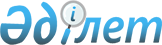 Об утверждении порядка и размера оказания социальной поддержки по оплате коммунальных услуг и приобретению топлива специалистам государственных организаций здравоохранения, социального обеспечения, образования, культуры, спорта и ветеринарии, проживающим и работающим в сельских населенных пунктах Урджарского района
					
			Утративший силу
			
			
		
					Решение Урджарского районного маслихата Восточно-Казахстанской области от 16 ноября 2018 года № 34-353/VI. Зарегистрировано Управлением юстиции Урджарского района Департамента юстиции Восточно-Казахстанской области 16 ноября 2018 года № 5-18-181. Утратило силу решением Урджарского районного маслихата Восточно-Казахстанской области от 24 июня 2020 года № 53-656/VI
      Сноска. Утратило силу решением Урджарского районного маслихата Восточно-Казахстанской области от 24.06.2020 № 53-656/VI (вводится в действие по истечении десяти календарных дней после дня его первого официального опубликования).

      Сноска. В заголовок внесены изменения на казахском языке, текст на русском языке не меняется, решением Урджарского районного маслихата Восточно-Казахстанской области от 24.12.2019 № 47-537/VI (вводится в действие по истечении десяти календарных дней после дня его первого официального опубликования).

      Примечание РЦПИ.

      В тексте документа сохранена пунктуация и орфография оригинала.
      В соответствии с пунктом 5 статьи 18 Закона Республики Казахстан от 8 июля 2005 года "О государственном регулировании развития агропромышленного комплекса и сельских территорий" и подпунктом 15) пункта 1 статьи 6 Закона Республики Казахстан от 23 января 2001 года "О местном государственном управлении и самоуправлении в Республике Казахстан" Урджарский районный маслихат РЕШИЛ:
      1. Социальная поддержка по оплате коммунальных услуг и приобретению топлива оказывается один раз в год в размере 11,733 месячных расчетных показателя (31 104 тенге) специалистам государственных организаций здравоохранения, социального обеспечения, образования, культуры, спорта и ветеринарии, проживающим и работающим в сельских населенных пунктах Урджарского района.
      Сноска. Пункт 1 – в редакции решения Урджарского районного маслихата Восточно-Казахстанской области от 12.03.2020 № 50-620/VI (вводится в действие по истечении десяти календарных дней после дня его первого официального опубликования).


      2. Определить следующий порядок оказания социальной поддержки по оплате коммунальных услуг и приобретению топлива (далее – социальная поддержка):
      1) назначение социальной поддержки осуществляется уполномоченным органом – государственным учреждением "Отдел занятости, социальных программ и регистрации актов гражданского состояния Урджарского района" (далее – услугодатель);
      2) для получения социальной поддержки физическое лицо (или его представитель по нотариально заверенной доверенности) (далее – услугополучатель) обращается:
      в некоммерческое акционерное общество "Государственная корпорация "Правительство для граждан", к услугодателю либо к акиму сельского округа с заявлением в произвольной форме и представляет перечень документов согласно пункту 9 стандарта государственных услуг "Назначение социальной помощи специалистам социальной сферы, проживающим и работающим в сельских населенных пунктах, по приобретению топлива" утвержденный приказом Министра здравоохранения и социального развития Республики Казахстан от 28 апреля 2015 года № 279 "Об утверждении стандартов государственных услуг в социально-трудовой сфере.
      3) срок оказания государственной услуги:
      при обращении в Государственную корпорацию, услугодателю - с момента регистрации пакета документов услугодателем-10 (десять) рабочих дней;
      с момента сдачи пакета документов акиму сельского округа по месту жительства -15 (пятнадцать) рабочих дней;
      при обращении в Государственную корпорацию день приема не входит в срок оказания государственной услуги;
      4) основания для отказа в назначении социальной поддержки:
      предоставления услугополучателем неполного пакета документов согласно перечню, указанному в подпункте 2) настоящего пункта и (или) документов с истекшим сроком действия;
      недостоверность сведений или несоответствие документов предоставляемых заявителем;
      проживание за пределами Урджарского района;
      при совмещении должностей, должность получателя социальной поддержки по основному месту работы, не соответствует перечню должностей имеющих право на социальную поддержку;
      повторное обращение в течение года, в случае назначения социальной поддержки в текущем году.
      Сноска. Пункт 2 с изменением, внесенным решением Урджарского районного маслихата Восточно-Казахстанской области от 24.12.2019 № 47-537/VI (вводится в действие по истечении десяти календарных дней после дня его первогоофициального опубликования).


      3. Признать утратившими силу некоторые решения Урджарского районного маслихата согласно приложению к настоящему решению.
      4. Настоящее решение вводится в действие по истечении десяти календарных дней после дня его первого официального опубликования. Перечень утративших силу некоторых решений Урджарского районного маслихата
      1. Решение Урджарского районного маслихата от 21 декабря 2012 года № 9-78/V "О социальной помощи на приобретение топлива специалистам государственных организаций здравоохранения, социального обеспечения, образования, культуры, спорта и ветеринарии проживающим и работающим в сельских населенных пунктах" (зарегистрировано в Реестре государственной регистрации нормативных правовых актов № 2816, опубликовано в газете №11 "Пульс времени/Уақыт тынысы" от 31 января 2013 года);
      2. Решение Урджарского районного маслихата от 15 апреля 2014 года № 24-251/V "О внесении изменений в решение Урджарского районного маслихата от 21 декабря 2012 года № 9-78/V "О социальной помощи на приобретение топлива специалистам государственных организаций здравоохранения, социального обеспечения, образования, культуры, спорта и ветеринарии проживающим и работающим в сельских населенных пунктах" (зарегистрировано в Реестре государственной регистрации нормативных правовых актов № 3324, опубликовано в информационно-правовой системе "Әділет" 03 июня 2014 года и в газете №68-69 "Пульс времени/Уақыт тынысы" от 05 июня 2014 года);
      3. Решение Урджарского районного маслихата от 13 июля 2015 года № 34-391/V "О внесении изменения в решение Урджарского районного маслихата от 21 декабря 2012 года № 9-78/V "О социальной помощи на приобретение топлива специалистам государственных организаций здравоохранения, социального обеспечения, образования, культуры, спорта и ветеринарии проживающим и работающим в сельских населенных пунктах" (зарегистрировано в Реестре государственной регистрации нормативных правовых актов № 4068, опубликовано в информационно-правовой системе "Әділет" 24 августа 2015 года и в газете №102-103 "Пульс времени/Уақыт тынысы" от 10 августа 2015 года);
      4. Решение Урджарского районного маслихата от 04 октября 2016 года № 7-71/VI "О внесении изменения в решение Урджарского районного маслихата от 21 декабря 2012 года № 9-78/V "О социальной помощи на приобретение топлива специалистам государственных организаций здравоохранения, социального обеспечения, образования, культуры, спорта и ветеринарии проживающим и работающим в сельских населенных пунктах" (зарегистрировано в Реестре государственной регистрации нормативных правовых актов № 4713, опубликовано в эталонном контрольном банке НПА РК в электронном виде 03 ноября 2016 года, в информационно-правовой системе "Әділет" 11 ноября 2016 года и в газете №154-155 "Пульс времени/Уақыт тынысы" от 03 ноября 2016 года);
      5. Решение Урджарского районного маслихата от 12 марта 2018 года № 24-247/VI "О внесении изменения в решение Урджарского районного маслихата от 21 декабря 2012 года № 9-78/V "О социальной помощи на приобретение топлива специалистам государственных организаций здравоохранения, социального обеспечения, образования, культуры, спорта и ветеринарии, проживающим и работающим в сельских населенных пунктах" (зарегистрировано в Реестре государственной регистрации нормативных правовых актов №5556, опубликовано в эталонном контрольном банке НПА РК в электронном виде 30 марта 2018 года и в газете №42-43 "Пульс времени/Уақыт тынысы" от 09 апреля 2018 года).
					© 2012. РГП на ПХВ «Институт законодательства и правовой информации Республики Казахстан» Министерства юстиции Республики Казахстан
				
      Председатель сессии

С. Шевкунов

      Секретарь Урджарского

      районного маслихата

К. Карашев
Приложение 
к решению Урджарского 
районного маслихата 
от 14 ноября 2018 года 
№ 34-353/VI